                                                               22.09.2023 № 159/4-дмо  РОССИЙСКАЯ ФЕДЕРАЦИЯ        ИРКУТСКАЯ ОБЛАСТЬАЛАРСКИЙ МУНИЦИПАЛЬНЫЙ РАЙОН МУНИЦИПАЛЬНОЕ ОБРАЗОВАНИЕ «АЛАРЬ» ДУМАРЕШЕНИЕ О ВНЕСЕНИИ ИЗМЕНЕНИЙ В РЕШЕНИЕ ДУМЫ МУНИЦИПАЛЬНОГО ОБРАЗОВАНИЯ «АЛАРЬ №139/4-ДМО ОТ 23.12.2022Г. «О БЮДЖЕТЕ МУНИЦИПАЛЬНОГО ОБРАЗОВАНИЯ «АЛАРЬ» НА 2023 ГОД И  НА ПЛАНОВЫЙ ПЕРИОД  2024 И 2025 ГОДОВ» (РЕД. Р.Д.№141/4-ДМО ОТ 01.02.2023Г., Р.Д.№144/4-ДМО ОТ 01.03.2023Г., Р.Д.№155/4-ДМО ОТ 30.06.2023Г., Р.Д.№156/4-ДМО ОТ 28.07.2023Г., Р.Д.№158/4-ДМО ОТ 01.09.2023Г.)Дума муниципального образования  РЕШИЛА: 1.Внести в принятое решение Думы муниципального образования «Аларь» «О бюджете муниципального образования «Аларь» на 2023 год и на плановый период 2024 и 2025 годов от 23.12.2022г.№ 139/4-дмо (ред.р.д.№141/4-дмо от 01.02.2023г., р.д.№144/4-дмо от 01.03.2023г., р.д.№155/4-дмо от 30.06.2023г.) следующие изменения:  - п.1 изложить в следующей редакции:«Утвердить основные характеристики бюджета МО  «Аларь» (далее местного бюджета) на 2023 год:прогнозируемый общий объем доходов в сумме 17178,67тыс. руб., в том числе объем межбюджетных трансфертов, получаемых из других бюджетов бюджетной системы Российской Федерации, в сумме 14762,47 тыс. руб.общий объем расходов в сумме 17929,82 тыс. руб.;размер дефицита местного бюджета в сумме 751,16 тыс.руб., что составляет 31,25% утвержденного общего годового объема доходов местного бюджета без учета утвержденного объема безвозмездных поступлений;размер дефицита с учетом снижения остатков средств на счетах по учету средств местного бюджета на 2023 год составит  751,16 тыс.руб. или 31,25% утвержденного общего годового объема доходов местного бюджета без учета утвержденного объема безвозмездных поступлений.»2. Приложения 1, 3,  5, 7, 9, 12,  изложить в новой редакции (прилагаются);3. Опубликовать настоящее решение в печатном органе «Аларский вестник».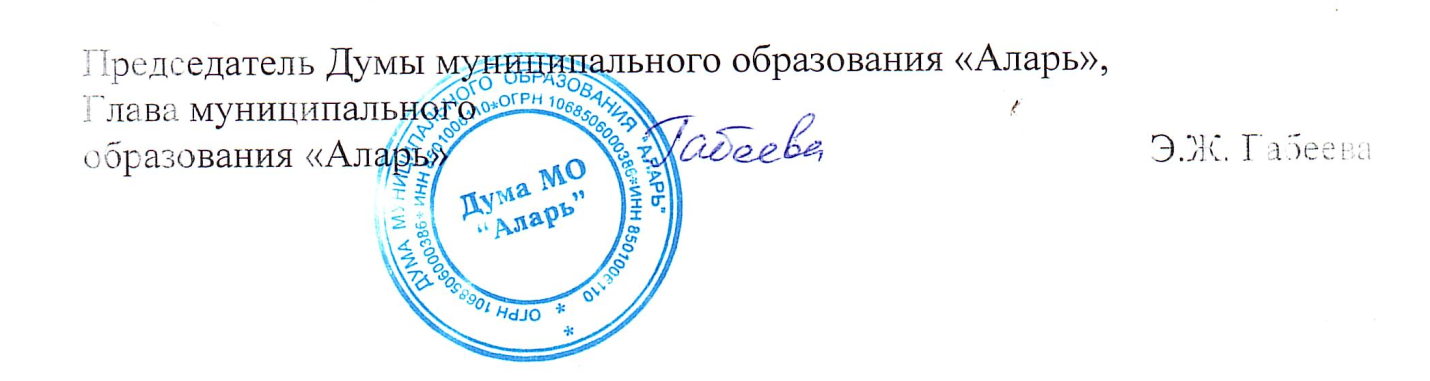 